С Днем знаний!1 сентября 2021г., с. ЧугуевкаУправление ПФР по Чугуевскому району Приморского края поздравляет всех с Днем знаний!К новому учебному году семьи, в которых воспитываются дети школьного возраста, получили единовременные выплаты в размере 10 тысяч рублей на детей в возрасте от 6 до 17 лет (включительно). Кто еще не обратился с заявлением, может сделать это до 1 ноября 2021 года. Подать заявление можно в Личном кабинете на портале госуслуг, а также через клиентскую службу ПФР.Напоминаем, что при поступлении старшего ребенка в ВУЗ или колледж средства материнского капитала можно направить на оплату его обучения и проживания в студенческом общежитии на весь период обучения.  Следует отметить, что учебная организация должна находиться в России и иметь лицензию на оказание образовательных услуг,  студенту на момент начала обучения должно быть не более 25 лет, а ребенку, с рождением которого в семье был получен сертификат, должно исполниться 3 года.  Для распоряжения средствами материнского капитала родителям достаточно подать в ПФР заявление в личном кабинете на сайте ПФР (es.pfrf.ru) или на портале Госуслуг. Желаем всем школьникам и студентам усердия и настойчивости в покорении новых образовательных вершин, а их учителям и родителям — терпения, благополучия и здоровья!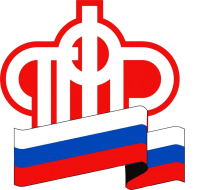 ПЕНСИОННЫЙ ФОНД РОССИЙСКОЙ  ФЕДЕРАЦИИ